РОССИЙСКАЯ  ФЕДЕРАЦИЯ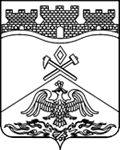 РОСТОВСКАЯ ОБЛАСТЬмуниципальное бюджетное общеобразовательное учреждениег.Шахты Ростовской области«Средняя общеобразовательная школа №50»346536, Ростовская область, г. Шахты, ул. Паустовского, 2-а,  тел: (8636) 288-666,   е-mail: school50@shakhty-edu.ru  РАБОЧАЯ ПРОГРАММАПО ВНЕУРОЧНОЙ ДЕЯТЕЛЬНОСТИНаименование программы ____"Азбука здоровья"Направление _____спортивно-оздоровительного______Уровень общего образования (класс)_______________________ начальное общее 1 а класс______(начальное общее, основное общее, среднее общее образование с указанием класса)Количество часов за год: 33чУчитель Иванкова Наталья Викторовна                                        (ФИО полностью)2019 – 2020 учебный годЛИЧНОСТНЫЕ РЕЗУЛЬТАТЫ— готовность и способность обучающихся к саморазвитию, сформированность мотивации к учению и познанию, ценностно-смысловые установки выпускников начальной школы, отражающие их индивидуально-личностные позиции, социальные компетентности, личностные качества; сформированность основ российской, гражданской идентичности. Личностными результатами программы внеурочной деятельности по общекультурному направлению «Азбука здоровья» является формирование следующих умений: Определять и высказывать под руководством учителя самые простые и общие для всех людей правила поведения при сотрудничестве (этические нормы); В предложенных педагогом ситуациях общения и сотрудничества, опираясь на общие для всех простые правила поведения, делать выбор, при поддержке других участников группы и педагога, как поступить. МЕТАПРЕДМЕТНЫЕ РЕЗУЛЬТАТЫ— освоенные обучающимися  универсальные учебные действия (познавательные, регулятивные и коммуникативные).  тапредметными результатами программы внеурочной деятельности по общекультурному направлению «Азбука здоровья» - является формирование следующих универсальных учебных действий (УУД): РЕГУЛЯТИВНЫЕ УУД: Определять и формулировать цель деятельности на уроке с помощью учителя.Проговаривать последовательность действий на уроке.Учить высказывать своё предположение (версию) на основе работы с   иллюстрацией, учить работать по предложенному учителем плану. Средством формирования этих действий служит технология проблемного диалога на этапе изучения нового материала.Учиться совместно с учителем и другими учениками давать эмоциональную оценку деятельности класса на уроке.Средством формирования этих действий служит технология оценивания образовательных достижений (учебных успехов).ПОЗНАВАТЕЛЬНЫЕ УУД:Делать предварительный отбор источников информации: ориентироваться в учебнике (на развороте, в оглавлении, в словаре).Добывать новые знания: находить ответы на вопросы, используя учебник, свой жизненный опыт и информацию, полученную на уроке. Перерабатывать полученную информацию: делать выводы в результате совместной работы всего класса.Преобразовывать информацию из одной формы в другую: составлять рассказы на основе простейших моделей (предметных, рисунков, схематических рисунков, схем); средствами предмета.Находить и формулировать решение задачи с помощью простейших моделей (предметных, рисунков, схематических рисунков). Средством формирования этих действий служит учебный материал и задания учебника, ориентированные на линии развития КОММУНИКАТИВНЫЕ УУД:Умение донести свою позицию до других: оформлять свою мысль в устной и письменной речи (на уровне одного предложения или небольшого текста).Слушать и понимать речь других.   Средством формирования этих действий служит технология проблемного диалога (побуждающий и подводящий диалог).Совместно договариваться о правилах общения и поведения в школе и следовать им.Учиться выполнять различные роли в группе (лидера, исполнителя, критика).Средством формирования этих действий служит организация работы в парах и малых группах (в приложении представлены варианты проведения уроков).ПРЕДМЕТНЫЕ РЕЗУЛЬТАТЫ— освоенный обучающимися в ходе изучения учебных предметов опыт специфической для каждой предметной области деятельности по получению нового знания, его преобразованию и применению, а также система основополагающих элементов научного знания, лежащая в основе современной научной картины мира. ОЗДОРОВИТЕЛЬНЫЕ РЕЗУЛЬТАТЫ ПРОГРАММЫ ВНЕУРОЧНОЙ ДЕЯТЕЛЬНОСТИ: осознание обучающимися необходимости заботы о своём здоровье и выработки форм поведения, которые помогут избежать опасности для жизни и здоровья, а значит, произойдет уменьшение пропусков по причине болезни и произойдет увеличение численности обучающихся, посещающих спортивные секции и спортивно-оздоровительные мероприятия; социальная адаптация детей, расширение сферы общения, приобретение опыта взаимодействия с окружающим миром.Первостепенным результатом реализации программы внеурочной деятельности будет сознательное отношение обучающихся к собственному здоровью во всем его проявлениях.1 КЛАСС На первом году обучения учащиеся узнают, как заботиться об органах чувств, правильно ухаживать за зубами, руками и ногами; учатся правильному питанию, узнают, как сон сделать полезным, знакомятся с правилами поведения в школе, обучаются искоренять свои вредные привычки не только на теоретических занятиях, но и в играх.СОДЕРЖАНИЕ КУРСА "АЗБУКА ЗДОРОВЬЯ"1 класс (33 часа)Дружи с водой (2ч) Советы доктора Воды. Друзья Вода и Мыло.Забота об органах чувств (5 ч) Глаза – главные помощники человека. Чтобы уши слышали. Зачем человеку кожа. Надёжная защита организма. Если кожа повреждена.Уход за зубами (3 ч) Почему болят зубы. Чтобы зубы были здоровыми. Как сохранить улыбку красивой.Уход за руками и ногами (1 ч) «Рабочие инструменты» человека.Как следует питаться (2 ч) Питание – необходимое условие для жизни человека. Здоровая Пища для всей семьи.Как сделать сон полезным (1 ч) Сон – лучшее лекарство.Настроение в школе (2 ч) Как настроение?Настроение после школы(1 ч) Я пришёл из школы.Поведение в школе (2 ч) Я – ученик.Вредные привычки (2 ч)Мышцы, кости и суставы (2 ч) Скелет – наша опора. Осанка – стройная спина.Как закаляться (2 ч) Если хочешь быть здоров.Как правильно вести себя на воде (1 ч) Правила безопасности на воде.Народные игры.(2 ч)Подвижные игры (3ч)Доктора природы(2 ч)ФОРМЫ РАБОТЫ В ПЕРВОМ КЛАССЕ:ЭкскурсииИгрыПрактические занятияВоспитательное мероприятиеВикториныТематическое планирование курса «Азбука здоровья» 1 класс (33 часа)ОЖИДАЕМЫЕ РЕЗУЛЬТАТЫУтверждаюДиректор МБОУ СОШ №50 г.Шахты______________	Л.Н.ДубровскаяПриказ № _ от __ августа 20__г. №ТемаКол-во1Дружи с водой.22Забота об органах чувств.43Уход за зубами.34Уход за руками и ногами.25Забота о коже.26Как следует питаться.27Как сделать сон полезным.18Настроение в школе.19Настроение после школы110Поведение в школе111Вредные привычки.212Мышцы, кости и суставы.213Как закаляться114Как правильно вести себя на воде.115Народные игры.216Подвижные игры.417Доктора природы.2ЛичностныеРегулятивныеПознавательныеКоммуникативныеОбъяснять Определять цельПредполагать, какаяПри необходимости отстаивать свою точку зрения, аргументируяположительные иОпределять цельПредполагать, какаяПри необходимости отстаивать свою точку зрения, аргументируяотрицательныеучебной деятельностиинформацияеё.оценки, в том числес помощью учителя инеобходима.Учиться подтверждать аргументы фактами.неоднозначныхсамостоятельно,Учиться подтверждать аргументы фактами.поступков.искать средства еёФормулироватьосуществления.самому простыеправила поведения вприроде.Испытывать любовь ккрасоте роднойприроды.